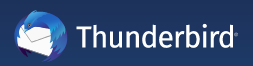 ThunderbirdInformații despre instrumentInformații despre instrumentInformații despre instrumentGrup țintă:  Administrare/Management  Coordonatori  Voluntari  Administrare/Management  Coordonatori  VoluntariCategorie:   Instrument online  Platforme de învățare  Software/ Aplicație Desktop   Rețea (Socială)  App  AlteleZona de lucru:   Project Management  Managementul comunicării  Videoconferință  Colaborare/ Lucru în echipă  Autoadministrare  Marketing  Managementul personalului  E-Learning/ Gestiune Cunoștințe   Gestiune financiară  Prezentări/ Dezvoltare materiale de învățare   AlteleLimbă:Engleză (și diverse alte limbi)Engleză (și diverse alte limbi)Cunoștințe anterioare / grad de complexitateUșor de utilizat, nu sunt necesare cunoștințe anterioare. E-mailul trebuie să fie înființat o dată la început.Ușor de utilizat, nu sunt necesare cunoștințe anterioare. E-mailul trebuie să fie înființat o dată la început.Link:https://www.thunderbird.net/en-GB/https://www.thunderbird.net/en-GB/Furnizor:MZLA Technologies CorporationMZLA Technologies CorporationScurtă descriere:Thunderbird este un program de e-mail. Dar poate face mai mult decât să gestioneze e-mailurile. De asemenea, are un calendar și, dacă este necesar și dorit, multe programe de completare.Thunderbird este un program de e-mail. Dar poate face mai mult decât să gestioneze e-mailurile. De asemenea, are un calendar și, dacă este necesar și dorit, multe programe de completare.Informații despre acces și utilizare (costuri, cerințe bazate pe cloud, utilizare mobilă, ...)Este gratuit. În mod normal, este instalat ca software pe computer. Este necesară o adresă de e-mail validă pentru a utiliza programul. Este gratuit. În mod normal, este instalat ca software pe computer. Este necesară o adresă de e-mail validă pentru a utiliza programul. Instrucţiuni/Tutorialehttps://www.youtube.com/watch?v=aFM966cxQHA https://www.youtube.com/watch?v=uYPIKSYO1lshttps://www.youtube.com/watch?v=aFM966cxQHA https://www.youtube.com/watch?v=uYPIKSYO1ls